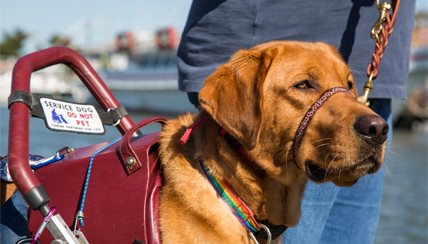 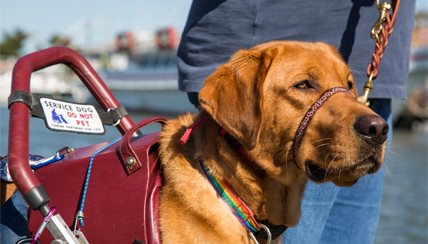 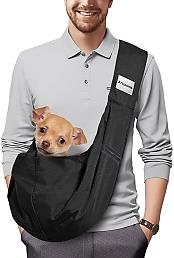 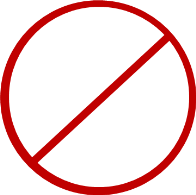 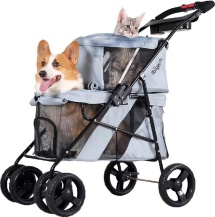 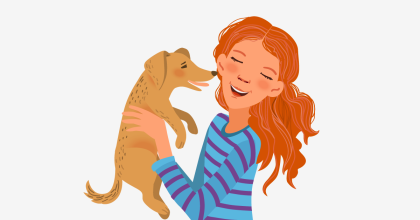 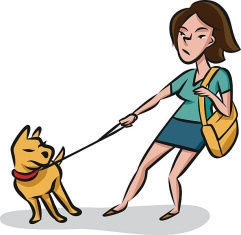 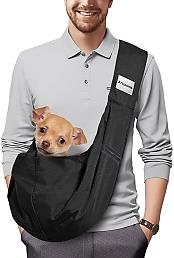 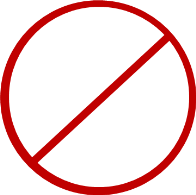 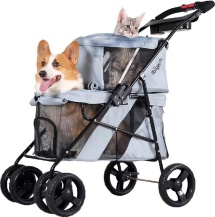 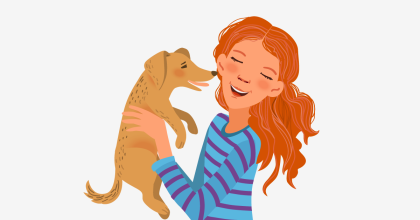 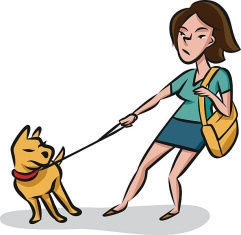 Staff may ask:  (1) Is the dog a service animal required because of a disability? (2) What work or task has the dog been trained to perform?A Service Animal Is:A Service Animal Is Not:A housebroken dog trained to do work or perform tasks for a person with a disability.Required to be under the control of its handler, and harnessed, leashed, or tethered. An animal whose sole function is to provide emotional support.A dog that is a service animal in training.A pet. Do not pet a service dog! Service dogs are working and need to focus on the needs of their handlers. 